PARROCCHIA DI MONTEVEGLIOCALENDARIO LITURGICO SETTIMANALESETTIMANA VII DI PASQUA e III della LITURGIA DELLE ORE  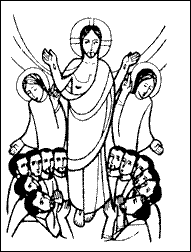 29 MAGGIO – 5 GIUGNO 2022    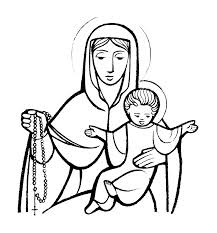 29 DOMENICA VII DI PASQUA - ASCENSIONE DEL SIGNORE 29 DOMENICA VII DI PASQUA - ASCENSIONE DEL SIGNORE 29 DOMENICA VII DI PASQUA - ASCENSIONE DEL SIGNORE 29 DOMENICA VII DI PASQUA - ASCENSIONE DEL SIGNORE 29 DOMENICA VII DI PASQUA - ASCENSIONE DEL SIGNORE 29 DOMENICA VII DI PASQUA - ASCENSIONE DEL SIGNORE At 1,1-11; Sal 46; Eb 9,24-28; 10,19-23; Lc 24,46-53At 1,1-11; Sal 46; Eb 9,24-28; 10,19-23; Lc 24,46-53At 1,1-11; Sal 46; Eb 9,24-28; 10,19-23; Lc 24,46-53At 1,1-11; Sal 46; Eb 9,24-28; 10,19-23; Lc 24,46-53Ss. MESSE:  ore 8.00 (def.ti Giannetto e Novella Vanni);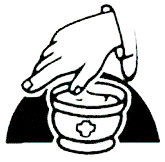 e Ore 10.30 [UNZIONE DEGLI INFERMI][a Oliveto ore 10.00; in Abbazia ore 18.00]Ss. MESSE:  ore 8.00 (def.ti Giannetto e Novella Vanni);e Ore 10.30 [UNZIONE DEGLI INFERMI][a Oliveto ore 10.00; in Abbazia ore 18.00]ore 17.30 VESPRI; segue la PROCESSIONE con l’Immagine della madonna dalla Chiesa per Via Mattarella e Viale Collodi fino alla Piazza, dove si concluderà con le invocazioni per tutta la cittadinanza e Benedizione.ore 17.30 VESPRI; segue la PROCESSIONE con l’Immagine della madonna dalla Chiesa per Via Mattarella e Viale Collodi fino alla Piazza, dove si concluderà con le invocazioni per tutta la cittadinanza e Benedizione.ore 17.30 VESPRI; segue la PROCESSIONE con l’Immagine della madonna dalla Chiesa per Via Mattarella e Viale Collodi fino alla Piazza, dove si concluderà con le invocazioni per tutta la cittadinanza e Benedizione.ore 17.30 VESPRI; segue la PROCESSIONE con l’Immagine della madonna dalla Chiesa per Via Mattarella e Viale Collodi fino alla Piazza, dove si concluderà con le invocazioni per tutta la cittadinanza e Benedizione.ore 17.30 VESPRI; segue la PROCESSIONE con l’Immagine della madonna dalla Chiesa per Via Mattarella e Viale Collodi fino alla Piazza, dove si concluderà con le invocazioni per tutta la cittadinanza e Benedizione.ore 17.30 VESPRI; segue la PROCESSIONE con l’Immagine della madonna dalla Chiesa per Via Mattarella e Viale Collodi fino alla Piazza, dove si concluderà con le invocazioni per tutta la cittadinanza e Benedizione.Sul vangelo di oggi:L’Ascensione di Cristo è la nostra stessa elevazione là dove ci ha preceduti la gloria del capo, è chiamata altresì la speranza del corpo. Lasciamo dunque esplodere la nostra gioia come si deve e rallegriamoci in una fervorosa azione di grazie: oggi, infatti, non solo siamo confermati nel possesso del paradiso, ma siamo anche penetrati con Cristo nelle altezze dei cieli; abbiamo ricevuto più dalla grazia ineffabile di Cristo di quanto non avevamo perduto per la gelosia del Maligno. Infatti, coloro che quel virulento nemico aveva scacciato dal primo soggiorno di felicità, il Figlio di Dio li ha incorporati a sé per collocarli in seguito alla destra del Padre.(S. Leone  Magno )Sul vangelo di oggi:L’Ascensione di Cristo è la nostra stessa elevazione là dove ci ha preceduti la gloria del capo, è chiamata altresì la speranza del corpo. Lasciamo dunque esplodere la nostra gioia come si deve e rallegriamoci in una fervorosa azione di grazie: oggi, infatti, non solo siamo confermati nel possesso del paradiso, ma siamo anche penetrati con Cristo nelle altezze dei cieli; abbiamo ricevuto più dalla grazia ineffabile di Cristo di quanto non avevamo perduto per la gelosia del Maligno. Infatti, coloro che quel virulento nemico aveva scacciato dal primo soggiorno di felicità, il Figlio di Dio li ha incorporati a sé per collocarli in seguito alla destra del Padre.(S. Leone  Magno )Sul vangelo di oggi:L’Ascensione di Cristo è la nostra stessa elevazione là dove ci ha preceduti la gloria del capo, è chiamata altresì la speranza del corpo. Lasciamo dunque esplodere la nostra gioia come si deve e rallegriamoci in una fervorosa azione di grazie: oggi, infatti, non solo siamo confermati nel possesso del paradiso, ma siamo anche penetrati con Cristo nelle altezze dei cieli; abbiamo ricevuto più dalla grazia ineffabile di Cristo di quanto non avevamo perduto per la gelosia del Maligno. Infatti, coloro che quel virulento nemico aveva scacciato dal primo soggiorno di felicità, il Figlio di Dio li ha incorporati a sé per collocarli in seguito alla destra del Padre.(S. Leone  Magno )Sul vangelo di oggi:L’Ascensione di Cristo è la nostra stessa elevazione là dove ci ha preceduti la gloria del capo, è chiamata altresì la speranza del corpo. Lasciamo dunque esplodere la nostra gioia come si deve e rallegriamoci in una fervorosa azione di grazie: oggi, infatti, non solo siamo confermati nel possesso del paradiso, ma siamo anche penetrati con Cristo nelle altezze dei cieli; abbiamo ricevuto più dalla grazia ineffabile di Cristo di quanto non avevamo perduto per la gelosia del Maligno. Infatti, coloro che quel virulento nemico aveva scacciato dal primo soggiorno di felicità, il Figlio di Dio li ha incorporati a sé per collocarli in seguito alla destra del Padre.(S. Leone  Magno )Sul vangelo di oggi:L’Ascensione di Cristo è la nostra stessa elevazione là dove ci ha preceduti la gloria del capo, è chiamata altresì la speranza del corpo. Lasciamo dunque esplodere la nostra gioia come si deve e rallegriamoci in una fervorosa azione di grazie: oggi, infatti, non solo siamo confermati nel possesso del paradiso, ma siamo anche penetrati con Cristo nelle altezze dei cieli; abbiamo ricevuto più dalla grazia ineffabile di Cristo di quanto non avevamo perduto per la gelosia del Maligno. Infatti, coloro che quel virulento nemico aveva scacciato dal primo soggiorno di felicità, il Figlio di Dio li ha incorporati a sé per collocarli in seguito alla destra del Padre.(S. Leone  Magno )Sul vangelo di oggi:L’Ascensione di Cristo è la nostra stessa elevazione là dove ci ha preceduti la gloria del capo, è chiamata altresì la speranza del corpo. Lasciamo dunque esplodere la nostra gioia come si deve e rallegriamoci in una fervorosa azione di grazie: oggi, infatti, non solo siamo confermati nel possesso del paradiso, ma siamo anche penetrati con Cristo nelle altezze dei cieli; abbiamo ricevuto più dalla grazia ineffabile di Cristo di quanto non avevamo perduto per la gelosia del Maligno. Infatti, coloro che quel virulento nemico aveva scacciato dal primo soggiorno di felicità, il Figlio di Dio li ha incorporati a sé per collocarli in seguito alla destra del Padre.(S. Leone  Magno )30 LUNEDì S. Giovanna d’Arco; At 19,1-8; Sal 67; Gv 16,29-3330 LUNEDì S. Giovanna d’Arco; At 19,1-8; Sal 67; Gv 16,29-3330 LUNEDì S. Giovanna d’Arco; At 19,1-8; Sal 67; Gv 16,29-3330 LUNEDì S. Giovanna d’Arco; At 19,1-8; Sal 67; Gv 16,29-3330 LUNEDì S. Giovanna d’Arco; At 19,1-8; Sal 67; Gv 16,29-33S. MESSA ore 18.3031 MARTEDÌ VISITAZIONE B.V. MARIA  Sof 3,14-18; Rm 12,9-16b; Cant. Is 12,2-6; Lc 1,39-5631 MARTEDÌ VISITAZIONE B.V. MARIA  Sof 3,14-18; Rm 12,9-16b; Cant. Is 12,2-6; Lc 1,39-5631 MARTEDÌ VISITAZIONE B.V. MARIA  Sof 3,14-18; Rm 12,9-16b; Cant. Is 12,2-6; Lc 1,39-5631 MARTEDÌ VISITAZIONE B.V. MARIA  Sof 3,14-18; Rm 12,9-16b; Cant. Is 12,2-6; Lc 1,39-5631 MARTEDÌ VISITAZIONE B.V. MARIA  Sof 3,14-18; Rm 12,9-16b; Cant. Is 12,2-6; Lc 1,39-56S. MESSA ore 18.3001 MERCOLEDÌ S. Giustino At 20,28-38; Sal 67; Gv 17,11b-1901 MERCOLEDÌ S. Giustino At 20,28-38; Sal 67; Gv 17,11b-1901 MERCOLEDÌ S. Giustino At 20,28-38; Sal 67; Gv 17,11b-1901 MERCOLEDÌ S. Giustino At 20,28-38; Sal 67; Gv 17,11b-1901 MERCOLEDÌ S. Giustino At 20,28-38; Sal 67; Gv 17,11b-19S. MESSA ore 18.30 02 GIOVEDÌ Ss. Marcellino e Pietro At 22,30; 23,6-11; Sal 15; Gv 17,20-2602 GIOVEDÌ Ss. Marcellino e Pietro At 22,30; 23,6-11; Sal 15; Gv 17,20-2602 GIOVEDÌ Ss. Marcellino e Pietro At 22,30; 23,6-11; Sal 15; Gv 17,20-2602 GIOVEDÌ Ss. Marcellino e Pietro At 22,30; 23,6-11; Sal 15; Gv 17,20-2602 GIOVEDÌ Ss. Marcellino e Pietro At 22,30; 23,6-11; Sal 15; Gv 17,20-26S. MESSA ore 18.30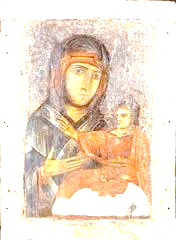 ore 20,45 Incontro on-line sul vangelo della Domenica  [Link: https://meet.google.com/txg-wkes-bie]ore 20,45 Incontro on-line sul vangelo della Domenica  [Link: https://meet.google.com/txg-wkes-bie]ore 20,45 Incontro on-line sul vangelo della Domenica  [Link: https://meet.google.com/txg-wkes-bie]ore 20,45 Incontro on-line sul vangelo della Domenica  [Link: https://meet.google.com/txg-wkes-bie]ore 20,45 Incontro on-line sul vangelo della Domenica  [Link: https://meet.google.com/txg-wkes-bie]ore 20,45 Incontro on-line sul vangelo della Domenica  [Link: https://meet.google.com/txg-wkes-bie]03 VENERDÌ Ss. C. Lwanga e c. At 25,13-21; Sal 102; Gv 21,15-1903 VENERDÌ Ss. C. Lwanga e c. At 25,13-21; Sal 102; Gv 21,15-1903 VENERDÌ Ss. C. Lwanga e c. At 25,13-21; Sal 102; Gv 21,15-1903 VENERDÌ Ss. C. Lwanga e c. At 25,13-21; Sal 102; Gv 21,15-1903 VENERDÌ Ss. C. Lwanga e c. At 25,13-21; Sal 102; Gv 21,15-19S. MESSA ore 18.30 (def. Lazzarin Lino)04 SABATO At 28,16-20.30-31; Sal 10; Gv 21,20-2504 SABATO At 28,16-20.30-31; Sal 10; Gv 21,20-2504 SABATO At 28,16-20.30-31; Sal 10; Gv 21,20-2504 SABATO At 28,16-20.30-31; Sal 10; Gv 21,20-2504 SABATO At 28,16-20.30-31; Sal 10; Gv 21,20-25S. MESSA ore 08.30  ore 20.30 VEGLIA DI PENTECOSTE in questa nostra chiesa parrocchiale per tutte le parrocchie della Zona Pastorale di Valsamoggia: Alla prima parte della veglia fatta di salmi e letture seguirà, all’esterno della chiesa, la rinnovazione delle promesse battesimali attorno a un fuoco dal quale si accenderanno le candele come segno che richiama la veglia Pasquale.ore 20.30 VEGLIA DI PENTECOSTE in questa nostra chiesa parrocchiale per tutte le parrocchie della Zona Pastorale di Valsamoggia: Alla prima parte della veglia fatta di salmi e letture seguirà, all’esterno della chiesa, la rinnovazione delle promesse battesimali attorno a un fuoco dal quale si accenderanno le candele come segno che richiama la veglia Pasquale.ore 20.30 VEGLIA DI PENTECOSTE in questa nostra chiesa parrocchiale per tutte le parrocchie della Zona Pastorale di Valsamoggia: Alla prima parte della veglia fatta di salmi e letture seguirà, all’esterno della chiesa, la rinnovazione delle promesse battesimali attorno a un fuoco dal quale si accenderanno le candele come segno che richiama la veglia Pasquale.ore 20.30 VEGLIA DI PENTECOSTE in questa nostra chiesa parrocchiale per tutte le parrocchie della Zona Pastorale di Valsamoggia: Alla prima parte della veglia fatta di salmi e letture seguirà, all’esterno della chiesa, la rinnovazione delle promesse battesimali attorno a un fuoco dal quale si accenderanno le candele come segno che richiama la veglia Pasquale.ore 20.30 VEGLIA DI PENTECOSTE in questa nostra chiesa parrocchiale per tutte le parrocchie della Zona Pastorale di Valsamoggia: Alla prima parte della veglia fatta di salmi e letture seguirà, all’esterno della chiesa, la rinnovazione delle promesse battesimali attorno a un fuoco dal quale si accenderanno le candele come segno che richiama la veglia Pasquale.ore 20.30 VEGLIA DI PENTECOSTE in questa nostra chiesa parrocchiale per tutte le parrocchie della Zona Pastorale di Valsamoggia: Alla prima parte della veglia fatta di salmi e letture seguirà, all’esterno della chiesa, la rinnovazione delle promesse battesimali attorno a un fuoco dal quale si accenderanno le candele come segno che richiama la veglia Pasquale.05 DOMENICA DI PENTECOSTE 05 DOMENICA DI PENTECOSTE 05 DOMENICA DI PENTECOSTE 05 DOMENICA DI PENTECOSTE 05 DOMENICA DI PENTECOSTE 05 DOMENICA DI PENTECOSTE At 2,1-11; Sal 103; Rm 8,8-17;Gv 14,15-16.23b-26At 2,1-11; Sal 103; Rm 8,8-17;Gv 14,15-16.23b-26At 2,1-11; Sal 103; Rm 8,8-17;Gv 14,15-16.23b-26Ss. MESSE: ore 8.00 ore 10.30 (Presentazione di Cresimandi) [a Oliveto ore 10.00; in Abbazia ore 18.00]Ss. MESSE: ore 8.00 ore 10.30 (Presentazione di Cresimandi) [a Oliveto ore 10.00; in Abbazia ore 18.00]Ss. MESSE: ore 8.00 ore 10.30 (Presentazione di Cresimandi) [a Oliveto ore 10.00; in Abbazia ore 18.00]LETTURA CONTINUA DELLA BIBBIAVANGELO DI GIOVANNILETTURA CONTINUA DELLA BIBBIAVANGELO DI GIOVANNICOMUNICAZIONI: Nella sua prima dichiarazione alla stampa, il Card. Zuppi nominato dal papa nuovo Presidente della CEI ha parlato di una “Chiesa che è per strada e cammina nella missione di sempre, ovvero quella che celebreremo a Pentecoste: una Chiesa che parla a tutti, che vuole raggiungere il cuore di tutti e che parla, nella babele di questo mondo, l’unica lingua dell’amore”.Come gli Apostoli assieme a Maria dopo l’Ascensione di Gesù al cielo, anche la Chiesa dedica i prossimi giorni alla preghiera per la venuta dello Spirito Santo, perciò le Messe di questa settimana avranno questa intenzione dominante.COMUNICAZIONI: Nella sua prima dichiarazione alla stampa, il Card. Zuppi nominato dal papa nuovo Presidente della CEI ha parlato di una “Chiesa che è per strada e cammina nella missione di sempre, ovvero quella che celebreremo a Pentecoste: una Chiesa che parla a tutti, che vuole raggiungere il cuore di tutti e che parla, nella babele di questo mondo, l’unica lingua dell’amore”.Come gli Apostoli assieme a Maria dopo l’Ascensione di Gesù al cielo, anche la Chiesa dedica i prossimi giorni alla preghiera per la venuta dello Spirito Santo, perciò le Messe di questa settimana avranno questa intenzione dominante.COMUNICAZIONI: Nella sua prima dichiarazione alla stampa, il Card. Zuppi nominato dal papa nuovo Presidente della CEI ha parlato di una “Chiesa che è per strada e cammina nella missione di sempre, ovvero quella che celebreremo a Pentecoste: una Chiesa che parla a tutti, che vuole raggiungere il cuore di tutti e che parla, nella babele di questo mondo, l’unica lingua dell’amore”.Come gli Apostoli assieme a Maria dopo l’Ascensione di Gesù al cielo, anche la Chiesa dedica i prossimi giorni alla preghiera per la venuta dello Spirito Santo, perciò le Messe di questa settimana avranno questa intenzione dominante.COMUNICAZIONI: Nella sua prima dichiarazione alla stampa, il Card. Zuppi nominato dal papa nuovo Presidente della CEI ha parlato di una “Chiesa che è per strada e cammina nella missione di sempre, ovvero quella che celebreremo a Pentecoste: una Chiesa che parla a tutti, che vuole raggiungere il cuore di tutti e che parla, nella babele di questo mondo, l’unica lingua dell’amore”.Come gli Apostoli assieme a Maria dopo l’Ascensione di Gesù al cielo, anche la Chiesa dedica i prossimi giorni alla preghiera per la venuta dello Spirito Santo, perciò le Messe di questa settimana avranno questa intenzione dominante.Lunedì 30/05Gv65,16-21COMUNICAZIONI: Nella sua prima dichiarazione alla stampa, il Card. Zuppi nominato dal papa nuovo Presidente della CEI ha parlato di una “Chiesa che è per strada e cammina nella missione di sempre, ovvero quella che celebreremo a Pentecoste: una Chiesa che parla a tutti, che vuole raggiungere il cuore di tutti e che parla, nella babele di questo mondo, l’unica lingua dell’amore”.Come gli Apostoli assieme a Maria dopo l’Ascensione di Gesù al cielo, anche la Chiesa dedica i prossimi giorni alla preghiera per la venuta dello Spirito Santo, perciò le Messe di questa settimana avranno questa intenzione dominante.COMUNICAZIONI: Nella sua prima dichiarazione alla stampa, il Card. Zuppi nominato dal papa nuovo Presidente della CEI ha parlato di una “Chiesa che è per strada e cammina nella missione di sempre, ovvero quella che celebreremo a Pentecoste: una Chiesa che parla a tutti, che vuole raggiungere il cuore di tutti e che parla, nella babele di questo mondo, l’unica lingua dell’amore”.Come gli Apostoli assieme a Maria dopo l’Ascensione di Gesù al cielo, anche la Chiesa dedica i prossimi giorni alla preghiera per la venuta dello Spirito Santo, perciò le Messe di questa settimana avranno questa intenzione dominante.COMUNICAZIONI: Nella sua prima dichiarazione alla stampa, il Card. Zuppi nominato dal papa nuovo Presidente della CEI ha parlato di una “Chiesa che è per strada e cammina nella missione di sempre, ovvero quella che celebreremo a Pentecoste: una Chiesa che parla a tutti, che vuole raggiungere il cuore di tutti e che parla, nella babele di questo mondo, l’unica lingua dell’amore”.Come gli Apostoli assieme a Maria dopo l’Ascensione di Gesù al cielo, anche la Chiesa dedica i prossimi giorni alla preghiera per la venuta dello Spirito Santo, perciò le Messe di questa settimana avranno questa intenzione dominante.COMUNICAZIONI: Nella sua prima dichiarazione alla stampa, il Card. Zuppi nominato dal papa nuovo Presidente della CEI ha parlato di una “Chiesa che è per strada e cammina nella missione di sempre, ovvero quella che celebreremo a Pentecoste: una Chiesa che parla a tutti, che vuole raggiungere il cuore di tutti e che parla, nella babele di questo mondo, l’unica lingua dell’amore”.Come gli Apostoli assieme a Maria dopo l’Ascensione di Gesù al cielo, anche la Chiesa dedica i prossimi giorni alla preghiera per la venuta dello Spirito Santo, perciò le Messe di questa settimana avranno questa intenzione dominante.Martedì 31/05VisitazioneCOMUNICAZIONI: Nella sua prima dichiarazione alla stampa, il Card. Zuppi nominato dal papa nuovo Presidente della CEI ha parlato di una “Chiesa che è per strada e cammina nella missione di sempre, ovvero quella che celebreremo a Pentecoste: una Chiesa che parla a tutti, che vuole raggiungere il cuore di tutti e che parla, nella babele di questo mondo, l’unica lingua dell’amore”.Come gli Apostoli assieme a Maria dopo l’Ascensione di Gesù al cielo, anche la Chiesa dedica i prossimi giorni alla preghiera per la venuta dello Spirito Santo, perciò le Messe di questa settimana avranno questa intenzione dominante.COMUNICAZIONI: Nella sua prima dichiarazione alla stampa, il Card. Zuppi nominato dal papa nuovo Presidente della CEI ha parlato di una “Chiesa che è per strada e cammina nella missione di sempre, ovvero quella che celebreremo a Pentecoste: una Chiesa che parla a tutti, che vuole raggiungere il cuore di tutti e che parla, nella babele di questo mondo, l’unica lingua dell’amore”.Come gli Apostoli assieme a Maria dopo l’Ascensione di Gesù al cielo, anche la Chiesa dedica i prossimi giorni alla preghiera per la venuta dello Spirito Santo, perciò le Messe di questa settimana avranno questa intenzione dominante.COMUNICAZIONI: Nella sua prima dichiarazione alla stampa, il Card. Zuppi nominato dal papa nuovo Presidente della CEI ha parlato di una “Chiesa che è per strada e cammina nella missione di sempre, ovvero quella che celebreremo a Pentecoste: una Chiesa che parla a tutti, che vuole raggiungere il cuore di tutti e che parla, nella babele di questo mondo, l’unica lingua dell’amore”.Come gli Apostoli assieme a Maria dopo l’Ascensione di Gesù al cielo, anche la Chiesa dedica i prossimi giorni alla preghiera per la venuta dello Spirito Santo, perciò le Messe di questa settimana avranno questa intenzione dominante.COMUNICAZIONI: Nella sua prima dichiarazione alla stampa, il Card. Zuppi nominato dal papa nuovo Presidente della CEI ha parlato di una “Chiesa che è per strada e cammina nella missione di sempre, ovvero quella che celebreremo a Pentecoste: una Chiesa che parla a tutti, che vuole raggiungere il cuore di tutti e che parla, nella babele di questo mondo, l’unica lingua dell’amore”.Come gli Apostoli assieme a Maria dopo l’Ascensione di Gesù al cielo, anche la Chiesa dedica i prossimi giorni alla preghiera per la venuta dello Spirito Santo, perciò le Messe di questa settimana avranno questa intenzione dominante.Mercoledì 01/06Gv 6,22-27COMUNICAZIONI: Nella sua prima dichiarazione alla stampa, il Card. Zuppi nominato dal papa nuovo Presidente della CEI ha parlato di una “Chiesa che è per strada e cammina nella missione di sempre, ovvero quella che celebreremo a Pentecoste: una Chiesa che parla a tutti, che vuole raggiungere il cuore di tutti e che parla, nella babele di questo mondo, l’unica lingua dell’amore”.Come gli Apostoli assieme a Maria dopo l’Ascensione di Gesù al cielo, anche la Chiesa dedica i prossimi giorni alla preghiera per la venuta dello Spirito Santo, perciò le Messe di questa settimana avranno questa intenzione dominante.COMUNICAZIONI: Nella sua prima dichiarazione alla stampa, il Card. Zuppi nominato dal papa nuovo Presidente della CEI ha parlato di una “Chiesa che è per strada e cammina nella missione di sempre, ovvero quella che celebreremo a Pentecoste: una Chiesa che parla a tutti, che vuole raggiungere il cuore di tutti e che parla, nella babele di questo mondo, l’unica lingua dell’amore”.Come gli Apostoli assieme a Maria dopo l’Ascensione di Gesù al cielo, anche la Chiesa dedica i prossimi giorni alla preghiera per la venuta dello Spirito Santo, perciò le Messe di questa settimana avranno questa intenzione dominante.COMUNICAZIONI: Nella sua prima dichiarazione alla stampa, il Card. Zuppi nominato dal papa nuovo Presidente della CEI ha parlato di una “Chiesa che è per strada e cammina nella missione di sempre, ovvero quella che celebreremo a Pentecoste: una Chiesa che parla a tutti, che vuole raggiungere il cuore di tutti e che parla, nella babele di questo mondo, l’unica lingua dell’amore”.Come gli Apostoli assieme a Maria dopo l’Ascensione di Gesù al cielo, anche la Chiesa dedica i prossimi giorni alla preghiera per la venuta dello Spirito Santo, perciò le Messe di questa settimana avranno questa intenzione dominante.COMUNICAZIONI: Nella sua prima dichiarazione alla stampa, il Card. Zuppi nominato dal papa nuovo Presidente della CEI ha parlato di una “Chiesa che è per strada e cammina nella missione di sempre, ovvero quella che celebreremo a Pentecoste: una Chiesa che parla a tutti, che vuole raggiungere il cuore di tutti e che parla, nella babele di questo mondo, l’unica lingua dell’amore”.Come gli Apostoli assieme a Maria dopo l’Ascensione di Gesù al cielo, anche la Chiesa dedica i prossimi giorni alla preghiera per la venuta dello Spirito Santo, perciò le Messe di questa settimana avranno questa intenzione dominante.Giovedì 02/06Gv 6,28-33COMUNICAZIONI: Nella sua prima dichiarazione alla stampa, il Card. Zuppi nominato dal papa nuovo Presidente della CEI ha parlato di una “Chiesa che è per strada e cammina nella missione di sempre, ovvero quella che celebreremo a Pentecoste: una Chiesa che parla a tutti, che vuole raggiungere il cuore di tutti e che parla, nella babele di questo mondo, l’unica lingua dell’amore”.Come gli Apostoli assieme a Maria dopo l’Ascensione di Gesù al cielo, anche la Chiesa dedica i prossimi giorni alla preghiera per la venuta dello Spirito Santo, perciò le Messe di questa settimana avranno questa intenzione dominante.COMUNICAZIONI: Nella sua prima dichiarazione alla stampa, il Card. Zuppi nominato dal papa nuovo Presidente della CEI ha parlato di una “Chiesa che è per strada e cammina nella missione di sempre, ovvero quella che celebreremo a Pentecoste: una Chiesa che parla a tutti, che vuole raggiungere il cuore di tutti e che parla, nella babele di questo mondo, l’unica lingua dell’amore”.Come gli Apostoli assieme a Maria dopo l’Ascensione di Gesù al cielo, anche la Chiesa dedica i prossimi giorni alla preghiera per la venuta dello Spirito Santo, perciò le Messe di questa settimana avranno questa intenzione dominante.COMUNICAZIONI: Nella sua prima dichiarazione alla stampa, il Card. Zuppi nominato dal papa nuovo Presidente della CEI ha parlato di una “Chiesa che è per strada e cammina nella missione di sempre, ovvero quella che celebreremo a Pentecoste: una Chiesa che parla a tutti, che vuole raggiungere il cuore di tutti e che parla, nella babele di questo mondo, l’unica lingua dell’amore”.Come gli Apostoli assieme a Maria dopo l’Ascensione di Gesù al cielo, anche la Chiesa dedica i prossimi giorni alla preghiera per la venuta dello Spirito Santo, perciò le Messe di questa settimana avranno questa intenzione dominante.COMUNICAZIONI: Nella sua prima dichiarazione alla stampa, il Card. Zuppi nominato dal papa nuovo Presidente della CEI ha parlato di una “Chiesa che è per strada e cammina nella missione di sempre, ovvero quella che celebreremo a Pentecoste: una Chiesa che parla a tutti, che vuole raggiungere il cuore di tutti e che parla, nella babele di questo mondo, l’unica lingua dell’amore”.Come gli Apostoli assieme a Maria dopo l’Ascensione di Gesù al cielo, anche la Chiesa dedica i prossimi giorni alla preghiera per la venuta dello Spirito Santo, perciò le Messe di questa settimana avranno questa intenzione dominante.Venerdì 03/06Gv 6, 34-40COMUNICAZIONI: Nella sua prima dichiarazione alla stampa, il Card. Zuppi nominato dal papa nuovo Presidente della CEI ha parlato di una “Chiesa che è per strada e cammina nella missione di sempre, ovvero quella che celebreremo a Pentecoste: una Chiesa che parla a tutti, che vuole raggiungere il cuore di tutti e che parla, nella babele di questo mondo, l’unica lingua dell’amore”.Come gli Apostoli assieme a Maria dopo l’Ascensione di Gesù al cielo, anche la Chiesa dedica i prossimi giorni alla preghiera per la venuta dello Spirito Santo, perciò le Messe di questa settimana avranno questa intenzione dominante.COMUNICAZIONI: Nella sua prima dichiarazione alla stampa, il Card. Zuppi nominato dal papa nuovo Presidente della CEI ha parlato di una “Chiesa che è per strada e cammina nella missione di sempre, ovvero quella che celebreremo a Pentecoste: una Chiesa che parla a tutti, che vuole raggiungere il cuore di tutti e che parla, nella babele di questo mondo, l’unica lingua dell’amore”.Come gli Apostoli assieme a Maria dopo l’Ascensione di Gesù al cielo, anche la Chiesa dedica i prossimi giorni alla preghiera per la venuta dello Spirito Santo, perciò le Messe di questa settimana avranno questa intenzione dominante.COMUNICAZIONI: Nella sua prima dichiarazione alla stampa, il Card. Zuppi nominato dal papa nuovo Presidente della CEI ha parlato di una “Chiesa che è per strada e cammina nella missione di sempre, ovvero quella che celebreremo a Pentecoste: una Chiesa che parla a tutti, che vuole raggiungere il cuore di tutti e che parla, nella babele di questo mondo, l’unica lingua dell’amore”.Come gli Apostoli assieme a Maria dopo l’Ascensione di Gesù al cielo, anche la Chiesa dedica i prossimi giorni alla preghiera per la venuta dello Spirito Santo, perciò le Messe di questa settimana avranno questa intenzione dominante.COMUNICAZIONI: Nella sua prima dichiarazione alla stampa, il Card. Zuppi nominato dal papa nuovo Presidente della CEI ha parlato di una “Chiesa che è per strada e cammina nella missione di sempre, ovvero quella che celebreremo a Pentecoste: una Chiesa che parla a tutti, che vuole raggiungere il cuore di tutti e che parla, nella babele di questo mondo, l’unica lingua dell’amore”.Come gli Apostoli assieme a Maria dopo l’Ascensione di Gesù al cielo, anche la Chiesa dedica i prossimi giorni alla preghiera per la venuta dello Spirito Santo, perciò le Messe di questa settimana avranno questa intenzione dominante.Sabato 04/06Gv 6, 41-51COMUNICAZIONI: Nella sua prima dichiarazione alla stampa, il Card. Zuppi nominato dal papa nuovo Presidente della CEI ha parlato di una “Chiesa che è per strada e cammina nella missione di sempre, ovvero quella che celebreremo a Pentecoste: una Chiesa che parla a tutti, che vuole raggiungere il cuore di tutti e che parla, nella babele di questo mondo, l’unica lingua dell’amore”.Come gli Apostoli assieme a Maria dopo l’Ascensione di Gesù al cielo, anche la Chiesa dedica i prossimi giorni alla preghiera per la venuta dello Spirito Santo, perciò le Messe di questa settimana avranno questa intenzione dominante.COMUNICAZIONI: Nella sua prima dichiarazione alla stampa, il Card. Zuppi nominato dal papa nuovo Presidente della CEI ha parlato di una “Chiesa che è per strada e cammina nella missione di sempre, ovvero quella che celebreremo a Pentecoste: una Chiesa che parla a tutti, che vuole raggiungere il cuore di tutti e che parla, nella babele di questo mondo, l’unica lingua dell’amore”.Come gli Apostoli assieme a Maria dopo l’Ascensione di Gesù al cielo, anche la Chiesa dedica i prossimi giorni alla preghiera per la venuta dello Spirito Santo, perciò le Messe di questa settimana avranno questa intenzione dominante.COMUNICAZIONI: Nella sua prima dichiarazione alla stampa, il Card. Zuppi nominato dal papa nuovo Presidente della CEI ha parlato di una “Chiesa che è per strada e cammina nella missione di sempre, ovvero quella che celebreremo a Pentecoste: una Chiesa che parla a tutti, che vuole raggiungere il cuore di tutti e che parla, nella babele di questo mondo, l’unica lingua dell’amore”.Come gli Apostoli assieme a Maria dopo l’Ascensione di Gesù al cielo, anche la Chiesa dedica i prossimi giorni alla preghiera per la venuta dello Spirito Santo, perciò le Messe di questa settimana avranno questa intenzione dominante.COMUNICAZIONI: Nella sua prima dichiarazione alla stampa, il Card. Zuppi nominato dal papa nuovo Presidente della CEI ha parlato di una “Chiesa che è per strada e cammina nella missione di sempre, ovvero quella che celebreremo a Pentecoste: una Chiesa che parla a tutti, che vuole raggiungere il cuore di tutti e che parla, nella babele di questo mondo, l’unica lingua dell’amore”.Come gli Apostoli assieme a Maria dopo l’Ascensione di Gesù al cielo, anche la Chiesa dedica i prossimi giorni alla preghiera per la venuta dello Spirito Santo, perciò le Messe di questa settimana avranno questa intenzione dominante.